ПРИСАДКИ В ТОПЛИВО [ДИЗЕЛЬ]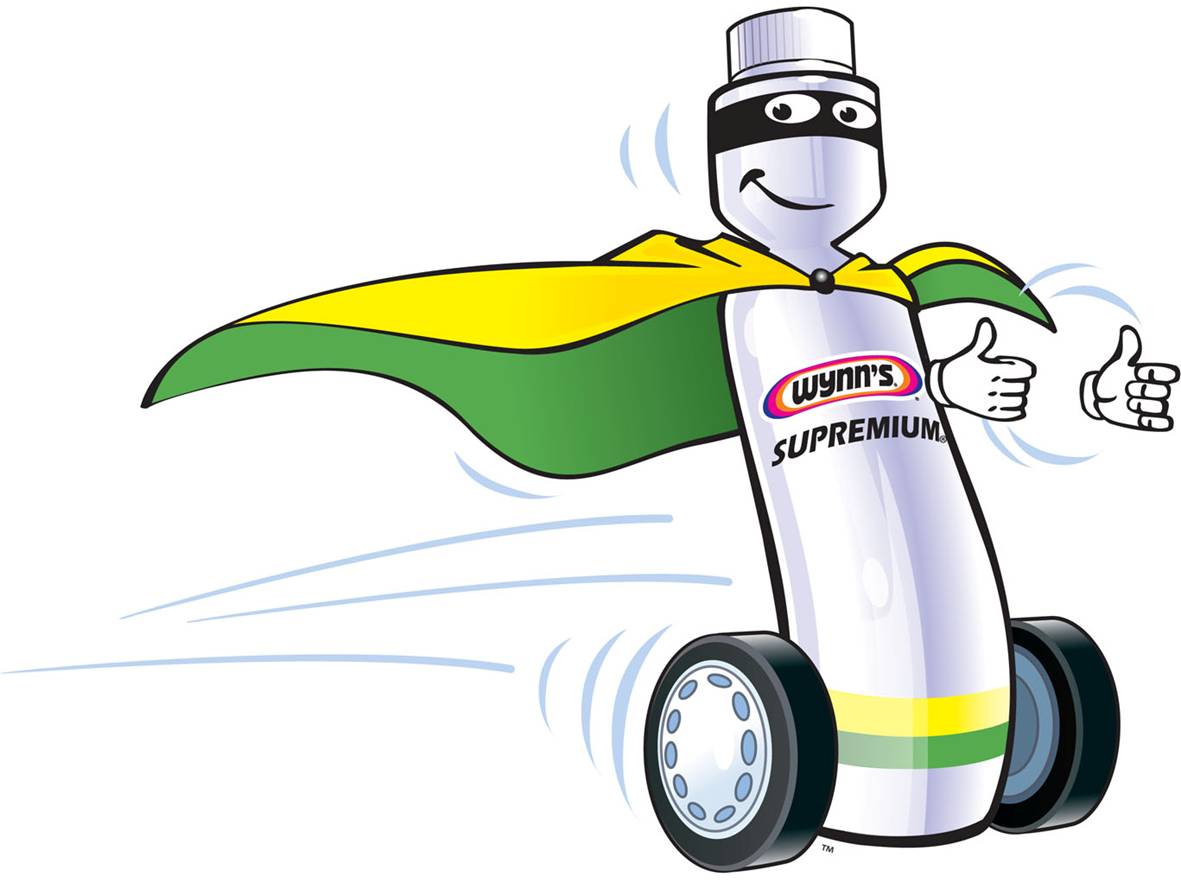 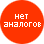 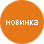 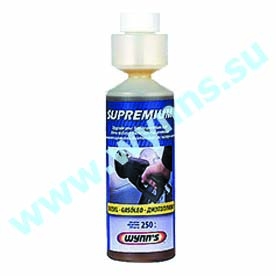 